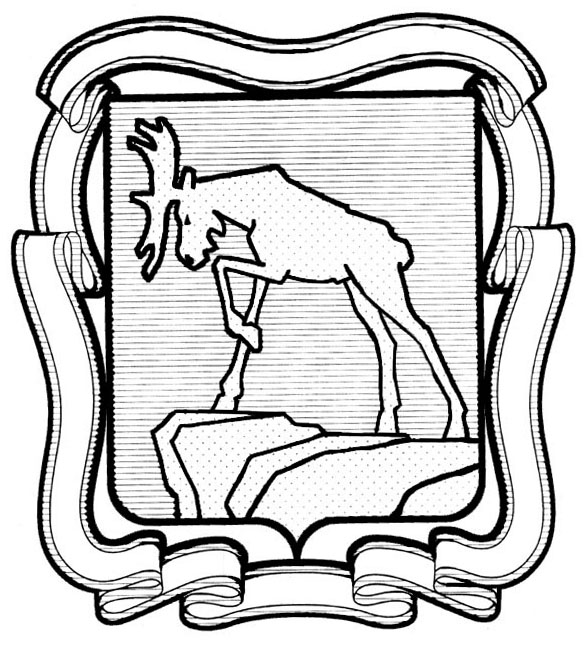 Проект СОБРАНИЕ ДЕПУТАТОВ МИАССКОГО ГОРОДСКОГО ОКРУГАЧЕЛЯБИНСКАЯ ОБЛАСТЬ_______________СЕССИЯ СОБРАНИЯ ДЕПУТАТОВ МИАССКОГОГОРОДСКОГО ОКРУГА ПЯТОГО СОЗЫВАРЕШЕНИЕ №                                                                                                             от «___»________ 2017 годаОб утверждении Положения о звании «Почетный гражданин города Миасса»	Рассмотрев предложение Председателя Собрания депутатов Миасского городского округа Е.А. Степовика Об утверждении Положения о звании «Почетный гражданин города Миасса», учитывая рекомендации постоянных комиссий Собрания депутатов Миасского городского округа, руководствуясь Федеральным законом от 06.10.2003 г. №131-Ф3 «Об общих принципах организации местного самоуправления в Российской Федерации» и Уставом Миасского городского округа, Собрание депутатов Миасского городского округа	РЕШАЕТ:1. Утвердить Положение  о звании «Почетный гражданин города Миасса» согласно приложению к настоящему решению.2. Решение Собрания депутатов Миасского городского округа от 24.10.2003 г. № 8 «Об утверждении Положения «О звании «Почетный гражданин города Миасса» признать утратившим силу. 3. Контроль	исполнения настоящего Решения возложить на комиссию по вопросам Регламента, депутатской этики и связи с общественностью.             Председатель                                                                          Е.А. Степовик	Глава Округа                                                                           Г.А. Васьков